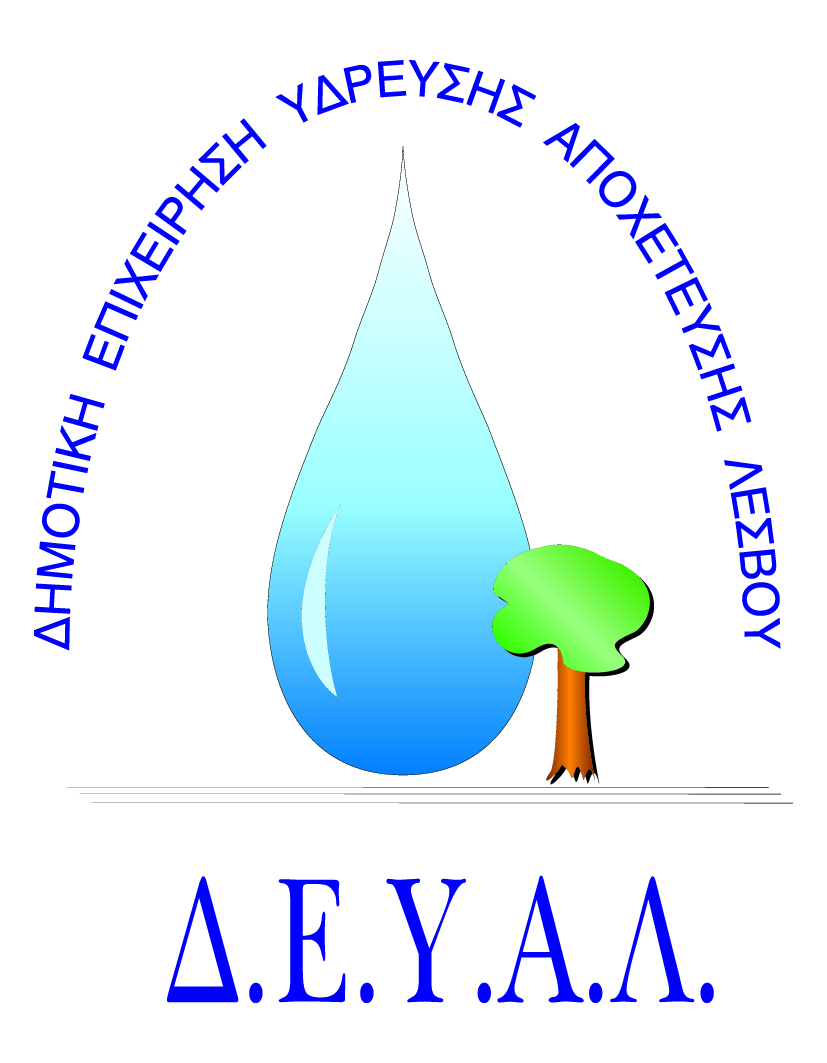 ΔΗΜΟΤΙΚΗ ΕΠΙΧΕΙΡΗΣΗ                                                               Ημερομηνία:ΥΔΡΕΥΣΗΣ ΑΠΟΧΕΤΕΥΣΗΣ                                             ΛΕΣΒΟΥ                                                                                                                     Προς                                                                                                                     Δ.Ε.Υ.Α. ΛέσβουΕΝΤΥΠΟ 1 - ΟΙΚΟΝΟΜΙΚΗ ΠΡΟΣΦΟΡΑ	Προς Υπογραφή Προσφέροντος ή Εκπροσώπου του……………………………………………………… Όνομα υπογράφοντος……………………………………………….Αρ. Δελτίου Ταυτότητας/ΔιαβατηρίουΥπογράφοντος………………………………………………..Ιδιότητα υπογράφοντος……………………………………………… ΘΕΜΑ:Προμήθεια υλικών ύδρευσης και αποχέτευσης για τις ανάγκες της Δ.Ε.Αγ.Παρασκευής.    Αρ. πρωτ.:   2521/19-3-2019Α/ΑΠΟΣΟΤΗΤΑΠΕΡΙΓΡΑΦΗΤΙΜΗ ΜΟΝ. ΚΟΣΤΟΣ15ΓΩΝΙΑ 2 1/2΄΄ ΘΗΛ.ΓΑΛΒ.24ΓΩΝΙΑ 4΄΄ ΘΗΛ.ΓΑΛΒ.310ΣΥΣΤΟΛΗ 2 Χ 1 1/2'' ΑΓΓΛ ΓΑΛΒ45ΣΥΣΤΟΛΗ 3 Χ 2 1/2'' ΑΓΓΛ ΓΑΛΒ.530ΤΑΥ 1'' ΓΑΛΒ.65ΚΟΛΑΡΟ ΠΑΡΟΧΗΣ Φ100 Χ 1 ΧΥΤΟ74ΦΛΑΝΤΖΑ ΤΥΦΛΗ DN100 4''84ΦΛΑΝΤΖΑ Φ20095ΦΛΑΝΤΖΑ Φ80 ή 3 1/2'' ΤΡ10100ΦΛΑΝΤΖΑΚΙ ΚΟΛΑΡΟΥ11100ΒΙΔΑ 1/2 Χ 70 ΕΞΑΓ. ΣΙΔ. ΓΑΛΒ.+ΠΕΡΙΚ.124ΒΑΝΑ 3'' (ΤΥΠΟΥ ΚΙΜ)1310ΡΑΚΟΡ 2'' ΘΗΛ.ΟΡΕΙΧ.1410ΣΕΛΛΑ ΤΑΧ.ΕΠΙΣΚ.105-125Χ250mm1525ΣΕΛΛΑ ΤΑΧ.ΕΠΙΣΚ.155-175Χ300mm165ΗΛΕΚΤΡΟΜΟΥΦΑ Φ125 16ΑΤΜ172ΗΛΕΚΤΡΟΤΑΠΑ Φ160 16 ΑΤΜ185ΣΥΝΔ/ΜΟΣ ΑΥΤ.DN65(63-83.7η70-88)195ΦΛ/ΖΙΜΠΩ ΑΥΤΑΓΚΥΡ.DN100(107,2-133)η104-1)205ΛΑΙΜΟΣ ΦΛΑΝΤΖΑΣ ΣΥΓΚ.Φ90 ΡΕ215ΛΑΙΜΟΣ ΦΛΑΝΤΖΑΣ Φ125 16ατμ2210ΓΩΝΙΑ Φ160/45° PVC ΑΠΟΧ.2310ΣΥΣΤΟΛΗ Φ160/125 PVC ΑΠΟΧ.ΚΑΘΑΡΗ ΑΞΙΑΚΑΘΑΡΗ ΑΞΙΑΚΑΘΑΡΗ ΑΞΙΑΚΑΘΑΡΗ ΑΞΙΑΦΠΑ…..%ΦΠΑ…..%ΦΠΑ…..%ΦΠΑ…..%ΣΥΝΟΛΟΣΥΝΟΛΟΣΥΝΟΛΟΣΥΝΟΛΟ